Nieuw in België – ISDIN Fotoprotector & ISDIN FotoUltraInnovatieve dermocosmetica met geavanceerde zonnebescherming voor elke huidWaterloo, April 2016 - Het laboratorium ISDIN - al 40 jaar in dienst van de huid en de nummer 1 in Spanje – introduceert vanaf nu haar dermocosmetische producten in de Belgische apotheken. Maak kennis met ISDIN Fotoprotector en ISDIN Foto Ultra: een assortiment zonneproducten gebaseerd op de wetenschap, met de hoogste bescherming en aangepast aan elk huidtype. Als pionier inzake zonnebescherming,  ontwikkelt ISDIN zinnenstrelende texturen zonder aan doeltreffendheid in te boeten. Zo biedt ISDIN een optimale bescherming om op korte en lange termijn schade en huidveroudering door UVA/UVB-stralen te voorkomen en te herstellen. Bescherm vanaf nu je huid en dat van je gezin met het gamma Fotoprotector: FusionWater, FusionAir, WetSkin, FusionGel, Pediatrics en ActiveOil. De Foto ULTRA oplossingen zijn er voor de gevoelige huid (allergische huid, huid met pigmentvlekken...) en voor de extreem gevoelige huid (met precancereuze en cancereuze letsels). ISDIN wordt exclusief verkocht in de apotheek en de parafarmacie. Meer weten? Ga naar isdin.com. Het laboratorium ISDIN  - 40 jaar innovatie ten dienste van de huidAls Spaanse marktleider op het vlak van dermatologische producten, is het laboratorium ISDIN sinds 40 jaar dé specialist in wetenschappelijk onderzoek van de huid en biedt het een gericht aanbod aan dermatologische en dermocosmetische producten.  Opgericht in 1975 door de Puig-groep, dé internationale referentie in parfums en cosmetica, en Esteve, een Spaans farmaceutisch laboratorium en een referentie in R&D en innovatie, heeft ISDIN vandaag een portfolio van 400 producten, waarvan 40 geregistreerde geneesmiddelen. De filosofie van ISDIN kenmerkt zich door een holistische en globale aanpak inzake huidverzorging, of het nu gaat om dagelijkse verzorging, preventie of het behandelen of genezen van huidaandoeningen. Dankzij de onberispelijke kwaliteit en de efficiëntie van zijn formules, is ISDIN in meer dan 30 landen de partner van consumenten voor huidverzorging. Vandaag maakt het laboratorium met deze ervaring en kennis zijn intrede in België met de FOTOPROTECTOR ISDIN zonneproducten. Ontwikkelen van zinnenstrelende texturen zonder aan doeltreffendheid in te boeten Voor ISDIN is de textuur even belangrijk als de beschermingsfactor (SPF). Het laboratorium is ervan overtuigd dat de beste zonneproducten de aangenaamste zijn om aan te brengen. Om deze reden ontwikkelde het team wetenschappers unieke texturen die zonnebescherming transformeren tot een moment van plezier. Het zijn intens verzorgende producten die bovendien beschermen tegen huidveroudering door UVA. Deze stralen dringen immers tot in de dermis van de huid. Ze tasten er de collageen- en elastinevezels aan. Ook ontregelen ze de genen verantwoordelijk voor de kwaliteit van het bruinen doordat ze de oppervlakkige melanine oxideren. ISDIN legt ook het accent op zonnebescherming tegen lange UVA-stralen die verantwoordelijk zijn voor een overproductie van vrije radicalen die op hun beurt het DNA kunnen aantasten en op lange termijn huidkanker veroorzaken. Het gamma Fotoprotector ISDIN®De eerste olievrije zonnebescherming voor het gezicht op basis van water die de talgproductie onder controle houdt. Dankzij de gelbasis met minimale vetfase en de FusionTechnologie wordt FusionWater vlot aangebracht en onmiddellijk door de huid opgenomen. De cosmetische eigenschappen zijn uitzonderlijk: het product voelt fris aan, de huid is na het aanbrengen zijdezacht. De formule bestaat uit 2 innoverende technologieën die zeer hoge bescherming bieden tegen UVA en UVB:SAFE-EYE TECHTM Prikt niet in de ogen. Ideaal tijdens het sporten.WET SKIN Kan op een natte huid worden aangebracht en is waterbestendig.Voor wie? Dagelijkse zonnebescherming voor het gezichtPluspuntenBevat een verouderingsvertragend bestanddeel (hyaluronzuur) en antioxidanten (vitamine C en E) en allantoïne om vroegtijdige huidveroudering tegen te gaan en vormt een hydraterende cocktailZeer hoge bescherming in een bioafbreekbare en waterbestendige formuleKan op een natte huid aangebracht wordenVooral geschikt voor de gemengde en vette huid✓ Beschikbaar in een flacon van 50ml – aanbevolen verkoopprijs 20,95 euroFusion Air biedt de unieke combinatie van een ultra lichte mist met beschermingsfactor 50+. Een perfect evenwicht tussen hydratatie en frisheid trekt snel in voor een onzichtbaar resultaat.  Met draaibare 360° verstuiver. Een makkelijke en snelle bescherming die met de epidermis versmelt om haar beter te beschermen. ULTRALICHTE MIST Het product wordt fijn verneveld en maakt de huid zacht zonder restjes achter te laten. DRY TOUCH Trekt meteen in. Soft-touch flacon. Voor wie ? Voor wie van lichtgewicht texturen houdt en een vederlichte bescherming wil. PluspuntenDry TouchZeer hoge bescherming in een bioafbreekbare en waterbestendige formule✓ Beschikbaar in een spray van 200ml – aanbevolen verkoopprijs 23,95 euroActive Oil beschermt de huid en activeert het bruinen. Het is een heel gebruiksvriendelijke hydraterende olie die droog aanvoelt. Dankzij de Pro-Melanin Technology stimuleert Activ Oil het bruinen en verhoogt het de melanineaanmaak in de basaallaag van de huid in amper 10 dagen. De SPF 30 zorgt in een mum van tijd en in alle veiligheid voor egale bruine kleur. De actieve bestanddelen beschermen de huid tegen vroegtijdige huidveroudering door UV-stralen doordat ze de natuurlijke weerstand van de huid activeren. Voor wie ?  Voor zonnekloppers die meteen een bruine kleur willen en toch zorg willen dragen voor hun huid met een UV-bescherming. Pluspunten Versterkt de natuurlijke bescherming van de huid - Een schitterende natuurlijke bruine teintEen gehydrateerde en beschermde huid✓ Beschikbaar in een spray van 200ml – aanbevolen verkoopprijs 24,95 euroPediatrics Wet Skin heeft een transparante formule die zelfs op een natte huid kan worden aangebracht zonder sporen achter te laten. Dankzij de Wetflex-technologie verspreidt de formule zich ondanks de aanwezigheid van waterdruppels. Ze vormt een beschermend schild terwijl ze toch volstrekt onzichtbaar is. Waarom nog wachten tot je droog bent om je te beschermen? Voor wie? Voor kinderen (en volwassenen) die van zwemmen en watersport houden.Pluspunten Verstuiver die het product over 360° verspreidtUiterst water- en wrijvingsbestendige formule  Zeer hoge zonnebescherming, zelfs op een natte huid✓ Beschikbaar in een spray van 200ml – aanbevolen verkoopprijs 25,45 euroDoor de uitgesproken organoleptische eigenschappen van de textuur droogt de Fusion Gel meteen. De gel voelt fris aan doordat hij zo licht is en meteen intrekt. Een ideale oplossing voor mannen, omdat hij geen vette film vormt en probleemloos op behaarde zones (armen, benen) kan worden aangebracht. De onzichtbare gel beschermt onvoorwaardelijk tegen de zon en is daarenboven bijzonder gebruiksvriendelijk. Voor wie ?  Voor sportievelingen en voor iedereen die een doeltreffende en makkelijk aan te brengen zonnebescherming wil die snel in de huid dringt trekt en niet vet aanvoelt... Pluspunten -  Makkelijk aan te brengen, zelfs op behaarde zones -  Ultralichte formule die meteen in de huid trekt -  Perfect waterbestendig ✓ Beschikbaar in een flacon van 100ml – aanbevolen verkoopprijs 22,90 euro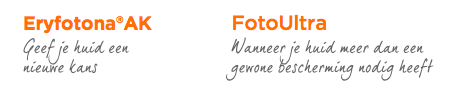 Het Laboratorium ISDIN stelt een uitzonderlijk product voor dat fotocarcinogenese (het ontstaan van precancereuze of cancereuze letsels als gevolg van blootstelling aan de zon) kan helpen tegen te gaan.  Eryfotona AK, een herstellende zonnebescherming met SPF 100+, heeft in zijn categorie unieke cosmetische eigenschappen. Het voorkomt en herstelt actinische schade (schade die zich als gevolg van blootstelling aan de zon heeft opgestapeld in het DNA). Het is aanbevolen als preventie en aanvullende behandeling bij actinische keratose en andere vormen van huidkanker, met uitzondering van melanomen (AK - NMSC). ✓ Beschikbaar in een flacon van 50ml – aanbevolen verkoopprijs 29,00 euroFotoUltra Wanneer je huid meer dan een gewone bescherming nodig heeftBij minder ernstige huidproblemen die toch een adequate bescher-ming vergen, stelt ISDIN een specifiek gamma voor fotodermatosen (huidaandoeningen als gevolg van blootstelling aan de zon) voor.FotoUltra Solar Allergy is een medisch product met SPF 100+ en UVA 40 dat de symptomen van zonneallergie en andere lichtovergevoeligheidsreacties voorkomt en verlicht. Solar Allergy bevat geconcentreerde Ectoïne (1%) die, in combinatie met de UV-filters, een echt schild vormt om de huid tegen UV-stralen te beschermen. ✓  Zonneallergie treft 1 persoon op 5 en kenmerkt zich door irritatie en huiduitslag. ✓ Beschikbaar in een flacon van 50ml – aanbevolen verkoopprijs 25,50 euroMelasma komt bij 70% van de zwangere vrouwen voor (zwangerschapsmasker) en bij 30% van de vrouwen die een orale anticonceptie gebruiken. ISDIN ontwikkelde voor hen FotoUltra Active Unify: het enige product met een dubbele werking dat het ontstaan van pigmentvlekken tegengaat en vlekken vermindert dankzij zijn zeer hoge beschermingsfactor SPF 50+ en UVA 49 (gemeten SPF 100+) en een trio van actieve bestanddelen, het DP3-Unify Complex (Niacinamide, Symwhite en PKEK), dat de melanineaanmaak onder controle houdt. FotoUltra Active Unify bestaat ook in een getinte versie om reeds bestaande vlekken te camoufleren. ✓  Helpt pigmentvlekken als gevolg van blootstelling aan de zon te verzachten en te voorkomen. ✓ Beschikbaar in een flacon van 50ml – aanbevolen verkoopprijs 25,00 euro
De anti-agingverzorging die UV-schade herstelt, met beschermingsfactor SPF 50+ en UVA 32. Een unieke combinatie van DNA Repairsomes® die bijdraagt tot het herstel van actinische schade op het celniveau. Bevat bovendien Lipopeptide Q10 en Collagen Booster Peptide om de tekenen van huidveroudering als gevolg van blootstelling aan de zon te herstellen. ✓ Beschikbaar in een flacon van 50ml – aanbevolen verkoopprijs 27,00 euroInterview met Isabelle Jesuran, apotheker-cosmetoloog, medical & legal affairs ISDIN Frankrijk De filters die we in de ISDIN zonneproducten gebruiken, werden heel zorgvuldig gekozen om zo het UVA- en UVB-spectrum zo volledig mogelijk te dekken.
Uit klinische studies is gebleken uit dat de aangebrachte hoeveelheid zonnecrème veel lager is dan de vereiste en aanbevolen dosis. Mannen zijn nog steeds afkerig van zonneproducten. Vrouwen zijn al meer geneigd ze te gebruiken, maar doen het nog onvoldoende. Het laboratorium ISDIN is zich bewust van de schade die de zon het DNA van de huidcellen toebrengt en heeft daarom een gamma zonneproducten ontwikkeld met hoogst innoverende, aangename texturen die ook geschikt zijn voor gevoelige huidtypes. De crèmes, gels of sprays zijn zo gebruiksvriendelijk dat je gewoon zin krijgt om ze te aan te brengen. Afhankelijk van de indicatie biedt ISDIN producten met beschermingsfactor SPF 50+ en medische gebruiksvoorwerpen met beschermingsfactor SPF 100+. Deze producten, die ook tegen UVA beschermen, dragen het UVA-logo. ISDIN wordt exclusief verkocht in de apotheek en de parafarmacie. Meer weten? Ga naar isdin.com.###Noot voor de redactie (niet bestemd voor publicatie): Alle dossiers en beeldmateriaal van ISDIN kunnen via bebble.be gedownload worden. Vragen, bedenkingen, of interviews gewenst? Bebble PRIlse Lambrechts 			  +32 476 98 11 55 		        ilse@bebble.be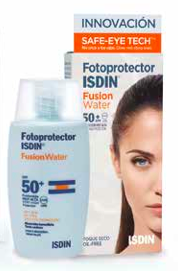 Fusion WaterEen duik in de zonnebescherming van de toekomstFusion®-technologie op basis van water en een revolutionaire onzichtbare bescherming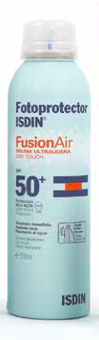 Fusion AirFusionTechnologie zo licht als lucht De eerste spray van ISDIN met de Fusion®-technologie is makkelijk aan te brengen en trekt meteen in.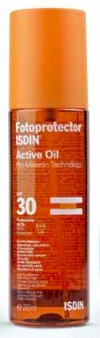 Active OilDe bescherming waarmee u toch bruin wordt Pediatrics Wet SkinDe eerste transparante spray die ook op een natte huid kan worden aangebracht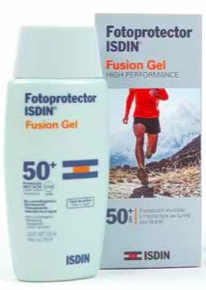 Fusion GelFrisse onzichtbare bescherming die met de huid versmelt 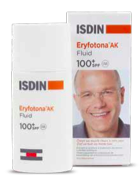 Eryfotona AK ®
Medisch gebruiksvoorwerp klasse IIa tegenpathologieën door zonlicht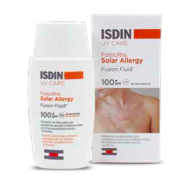 FotoUltra  Solar Allergy Bij zonneallergie 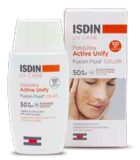 FotoUltra Active Unify Bij Pigmentvlekken FotoUltra Age Repair Helpt veroudering door de zon te voorkomen en te herstellen